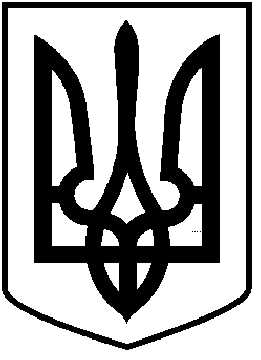 ЧОРТКІВСЬКА  МІСЬКА  РАДАТРИДЦЯТЬ СЬОМА СЕСІЯ ВОСЬМОГО СКЛИКАННЯРІШЕННЯ  04 лютого 2022 року 					                                       № 941 Про затвердженняшкільної  Програми «Фрукти»  на 2022-2023 роки»З метою формування навичок правильного та здорового харчування, розширеного споживання дітьми фруктів, враховуючи рішення виконавчого комітету міської ради від 01 лютого 2022 року № 31 «Про схвалення проєкту шкільної Програми «Фрукти» на 2022-2023 роки», керуючись  статтею 26 Закону України «Про місцеве самоврядування в Україні», міська рада ВИРІШИЛА:1. Затвердити шкільну Програму «Фрукти»  на 2022-2023 роки» згідно з додатком до рішення.2. Копію рішення направити до управління освіти, молоді та спорту  міської ради.3. Контроль за виконанням цього рішення покласти на заступника міського голови з питань діяльності виконавчих органів міської ради Віктора ГУРИНА та постійну комісію міської ради з питань розвитку освіти, культури, охорони здоров’я та соціальних питань.Міський голова                                                               Володимир  ШМАТЬКО